РЕСПУБЛИКА   КАРЕЛИЯ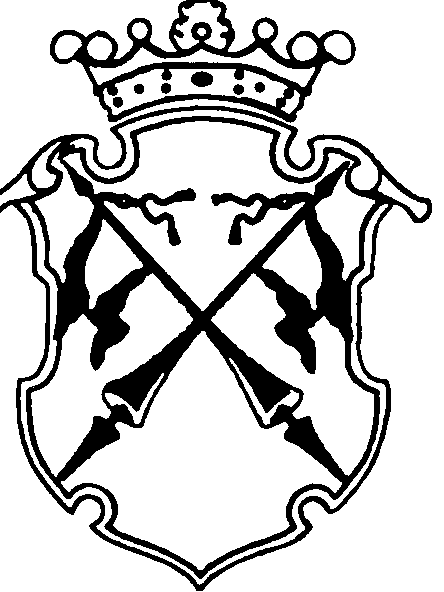 КОНТРОЛЬНО-СЧЕТНЫЙ КОМИТЕТСОРТАВАЛЬСКОГО МУНИЦИПАЛЬНОГО РАЙОНАЗАКЛЮЧЕНИЕна проект Решения Совета Сортавальского муниципального района «О внесении изменений и дополнений в решение Совета Сортавальского муниципального района от 21 декабря 2016 года №239 «О бюджете Сортавальского муниципального района на 2017 год  и плановый период 2018 и 2019 годов»25 октября 2017 года                                                                                  № 52Основание для проведения экспертизы: п.2,7 ч.2 статьи 9 федерального закона  от 07.02.2011г. №6-ФЗ «Об общих принципах организации и деятельности контрольно-счетных органов субъектов Российской Федерации и муниципальных образований», ч.2 статьи 157 Бюджетного Кодекса РФ, п.2,7 статьи 7 Положения о контрольно-счетном комитете Сортавальского муниципального района, утвержденного Решением Совета Сортавальского муниципального района от 26.01.2012г. №232, подпункт 2 п.1 статьи 5 «Положения о бюджетном процессе в Сортавальском муниципальном районе», утвержденного Решением Совета Сортавальского муниципального района от 24.12.2015г. №171.Цель экспертизы: оценка финансово-экономических обоснований на предмет обоснованности расходных обязательств бюджета Сортавальского муниципального района в проекте Решения Совета Сортавальского муниципального района «О внесении изменений и дополнений в решение Совета Сортавальского муниципального района от 21 декабря 2016 года №239 «О бюджете Сортавальского муниципального района на 2017 год и плановый период 2018 и 2019 годов».Предмет экспертизы: проект Решения Совета Сортавальского муниципального района «О внесении изменений и дополнений в решение Совета Сортавальского муниципального района от 21 декабря 2016 года №239 «О бюджете Сортавальского муниципального района на 2017 год и плановый период 2018 и 2019 годов», материалы и документы финансово-экономических обоснований указанного проекта в части, касающейся расходных обязательств бюджета Сортавальского муниципального районаПроект Решения Совета Сортавальского муниципального района «О внесении изменений и дополнений в решение Совета Сортавальского муниципального района от 21 декабря 2016 года №239 «О бюджете Сортавальского муниципального района на 2017 год и плановый период 2018 и 2019 годов» с приложениями №№1-14 (далее- проект Решения), представлен на экспертизу в Контрольно-счетный комитет Сортавальского муниципального района (далее- Контрольно-счетный комитет) 24 октября 2017 года. Представленным проектом Решения предлагается изменить основные характеристики бюджета муниципального образования, принятые Решением Совета Сортавальского муниципального района «О бюджете Сортавальского муниципального района на 2017 год и плановый период 2018 и 2019 годов» (далее- проект Решения), к которым, в соответствии со ст. 184.1 БК РФ, относятся общий объем доходов, общий объем расходов и дефицит бюджета.В проект Решения вносятся следующие изменения в основные характеристики бюджета на 2017 год:-доходы бюджета в целом по сравнению с утвержденным бюджетом увеличиваются на сумму 158 334,6 тыс. руб. (в т.ч. ранее внесенными изменениями- 59 067,8 тыс. руб.), в том числе безвозмездные поступления увеличатся на 156 055,3 тыс. руб. (в т.ч. ранее внесенными изменениями на 57 374,8 тыс. руб.).-расходы бюджета в целом по сравнению с утвержденным бюджетом увеличивается на сумму 178 061,6 тыс. руб. (в т.ч. ранее внесенными изменениями – 74 471,8 тыс. руб.).-дефицит бюджета по сравнению с утвержденным бюджетом увеличивается на 19 727,0 тыс. руб. (в т.ч. ранее внесенными изменениями – 15 404,0 тыс. руб.).-верхний предел муниципального внутреннего долга Сортавальского муниципального района на 1 января 2018 года, в валюте РФ в проекте Решения по сравнению с утвержденным бюджетом увеличился на 24 243,0 тыс.руб. (в т. ч. ранее внесенными изменениями – 17 243,0 тыс. руб.) и составит 193 988,0 тыс. рублей. Проектом Решения предлагается внесение изменений в верхний предел муниципального внутреннего долга на 1 января 2019 года и на 1 января 2020 года.По состоянию на 01.01.2019 года верхний предел внутреннего долга района предлагается увеличить по сравнению с первоначальным бюджетом на 23 981,0 тыс. руб. (в т.ч. ранее внесенными изменениями на 16 981,0 тыс. руб.) и составит 208 178,0 тыс. руб., на 01.01.2020г. на 24 271,0 тыс. руб. (в т. ч. ранее внесенными изменениями на 17 271,0 тыс. руб.) и составит 224 868,0 тыс. руб.ДоходыСогласно изменениям, предлагаемым к внесению в бюджет района, доходная часть на 2017 год увеличится на 158 334,6 тыс. руб. по сравнению с первоначально утвержденным бюджетом и составит 766 958,1 тыс.руб. Представленным проектом предлагается увеличение доходной части бюджета района по сравнению с уточненным бюджетом на 99 266,8 тыс. руб.В целом, увеличение доходной части бюджета района произойдет за счет: Таблица 1, тыс.руб.Исходя из проведенного анализа, увеличение доходов в основном связано с увеличением безвозмездных поступлений в бюджет Сортавальского муниципального района из бюджетов других уровней, а также налоговых и неналоговых доходов.Увеличение безвозмездных поступлений произошло за счет:- субсидий на общую сумму 94 697,7 тыс. руб., в т.ч.на реализацию мероприятий государственной программы Республики Карелия "Развитие образования" (Постановление Правительства РК № 33-П от 30.01.2017г., Распоряжение Правительства РК от 14.09.2017г. № 506р-П) в сумме 1 772,0 тыс.руб.;на обеспечение мероприятий по переселению граждан из аварийного жилого фонда, в том числе переселению граждан из аварийного жилого фонда с учетом необходимости развития малоэтажного жилищного строительства (средства Фонда СРЖКХ) (Постановление Правительства РК от 29.09.207г. № 333-П) в сумме 89 014,5 тыс.руб.;на обеспечение мероприятий по переселению граждан из аварийного жилого фонда, в том числе переселению граждан из аварийного жилого фонда с учетом необходимости развития малоэтажного жилищного строительства (средства Республики Карелия) (Постановление Правительства РК от 29.09.207г. № 333-П) в сумме 1 306,0 тыс.руб.;на реализацию мероприятий государственной программы Республики Карелия "Развитие культуры" (на частичную компенсацию дополнительных расходов на повышение оплаты труда работников муниципальных учреждений культуры) (Распоряжение Правительства РК от 14.09.2017 года № 506р-П) в сумме 2 605,2 тыс.руб.;- субвенций на общую сумму 3 823,0 тыс. руб., в том числе:на обеспечение государственных гарантий реализации прав на получение общедоступного и бесплатного дошкольного образования в муниципальных дошкольных образовательных организациях, общедоступного и бесплатного дошкольного, начального общего, основного общего, среднего общего образования в муниципальных общеобразовательных организациях, обеспечение дополнительного образования детей в муниципальных общеобразовательных организациях (Распоряжение Правительства РК от 14.09.2017г. № 506р-П) в сумме 2 530,0 тыс.руб.;субвенции на осуществление государственных полномочий Республики Карелия по социальному обслуживанию совершеннолетних граждан, детей инвалидов, признанных в соответствии с законодательством Российской Федерации и законодательством Республики Карелия нуждающимися в социальном обслуживании, за исключением социального обслуживания указанных категорий граждан в организациях социального обслуживания Республики Карелия (Распоряжение Правительства РК от 14.09.2017г. № 506р-П) в сумме 1 293,0 тыс.руб.;-дотации бюджету Сортавальского муниципального района на поддержку мер по обеспечению сбалансированности бюджетов (Постановление Правительства РК № 35-П от 30.01.2017г., Постановление Правительства РК от 28.08.2017г. № 300-П) на сумму 187,0 тыс. руб.-иных межбюджетных трансфертов в общей сумме 1,8 тыс. руб. на исполнение полномочия контрольно-счетного органа Кааламского сельского поселения;-прочих межбюджетных трансфертов на мероприятия по активной политике занятости населения и социальной поддержке безработных граждан (Распоряжение Правительства РК от 17.07.2017г. № 398р-П) на сумму 133,6 тыс.руб.-возврат в бюджет другого уровня остатки субсидий, субвенций и иных межбюджетных трансфертов, имеющих целевое значение в объеме 162,6 тыс. руб.Общая сумма налоговых доходов уменьшена на 87,3 тыс. руб. Уменьшение налоговых доходов произошло за счет снижения по доходам от государственной пошлины в сумме 750,0 тыс. руб. Увеличение налоговых поступлений прогнозируется за счет доходов от уплаты акцизов на нефтепродукты на 110,5 тыс. руб., от единого сельскохозяйственного налога на 402,2 тыс. руб., от налога, взимаемого в виде стоимости патента в связи с применением упрощенной системы налогообложения на 150,0 тыс. руб.По неналоговым доходам сумма увеличена на 673,6 тыс. руб. Уточнение прогнозируемой суммы неналоговых доходов произошло за счет:-увеличения поступлений по доходам от использования имущества на 2 848,8 тыс. руб., по доходам от оказания платных услуг (работ) и компенсации затрат бюджетов муниципальных районов на 1 053,9 тыс. руб. -уменьшение поступлений от продажи имущества на 1 685,0 тыс. руб., платы за негативное воздействие на окружающую среду на 1 048,2 тыс. руб., штрафов, санкций, возмещение ущерба на 407,8 тыс. руб., уменьшения поступлений прочих неналоговых доходов на 88,1 тыс. руб.Согласно ст.174.1 БК РФ доходы бюджета должны прогнозироваться на основе прогноза социально-экономического развития территории. Проектом бюджета предлагается изменения прогноза поступления по налоговым и неналоговым доходам, но не предлагается изменения основных экономических показателей прогноза социально-экономического развития Сортавальского муниципального района.РасходыПроектом Решения предлагается установить расходы на 2017 год в сумме 802 904,1 тыс.руб., что на 178 061,6 тыс. руб. больше первоначально утвержденного бюджета. По сравнению с уточненным бюджетом, его расходная часть увеличится на 103 589,8 тыс. руб.Анализ изменений, внесенных в проект Решения по расходам районного бюджета на 2017 год, приведен в Таблице № 2 Таблица №2, тыс. руб.Бюджетные ассигнования в проекте Решения увеличены по сравнению с уточненным бюджетом на сумму 109 851,9 тыс. руб. по следующим разделам:-0100 «Общегосударственные вопросы» на сумму 3 699,0 тыс. рублей;-0300 «Национальная безопасность и правоохранительная деятельность» на сумму 370,0 тыс. руб.;-0400 «Национальная экономика» на сумму 207,0 тыс. руб.;-0500 «Жилищно-коммунальное хозяйство» на сумму 89 219,3 тыс. руб.;-0700 «Образование» на сумму 11 887,5 тыс. руб.; -0800 «Культура, кинематография» на сумму 2 750,0 тыс. руб.;-1000 «Социальная политика» на сумму 1 214,5 тыс. руб.;-1200 «Средства массовой информации» на сумму 504,6 тыс. руб.;Согласно Пояснительной записки, предоставленной Финансовым управлением Сортавальского муниципального района к проекту Решения, увеличение бюджетных ассигнований в основном связано с исполнением районного бюджета по межбюджетным трансфертам, полученным из бюджета Республики Карелия, в соответствии с заключенными Соглашениями; исполнением расходов по переданным из бюджета Республики Карелия субсидиям и субвенциям, а также за счет увеличения размера дефицита бюджета предусмотрены бюджетные ассигнования на обеспечение расходов на оплату труда и начислений на выплаты по оплате труда по всем ГРБС в размере 95,0% от расчетной потребности.Бюджетные ассигнования в проекте Решения уменьшены по сравнению с уточненным бюджетом на сумму 6 262,1 тыс. руб. по следующим разделам:-1100 «Физическая культура и спорт» на -5 762,1 тыс. руб.;-1300 «Обслуживание государственного и муниципального долга» на 500,0 тыс. руб.В пояснительной записке к проекту Решения не приводится обоснований для секвестрования ранее утвержденных бюджетных ассигнований на реализацию запланированных мероприятий по разделу по разделу «Физическая культура и спорт» и «Обслуживание государственного и муниципального долга» на общую сумму 6 262,1 тыс. руб.В предлагаемом проекте Решения структура расходов районного бюджета значительно не изменилась. Как и в утвержденном основную долю расходов района в 2017 году составят расходы на образование – 57 процентов (в уточненном бюджете – 63,7 процентов), на общегосударственные расходы – 10,2 процентов (11,2%), на социальную политику – 8,6 процента (9,7%), культуру и кинематографию – 4,8 процента (5,2%). Наибольшее увеличение наблюдается по разделу «Жилищно-коммунальное хозяйство» с 2 процентов в уточненном бюджете до 12,9 в представленном проекте. Бюджетные ассигнования увеличены за счет средств субсидии из бюджета Республики Карелия на обеспечение мероприятий по переселению граждан из аварийного жилого фонда, в том числе переселению граждан из аварийного жилого фонда с учетом необходимости развития малоэтажного жилищного строительства.Дефицит (профицит) бюджетаПервоначально решением Совета Сортавальского муниципального района от 21.12.2016 № 239 «О бюджете Сортавальского муниципального района на 2017 год и плановый период 2018 и 2019 годов» бюджет района на 2017 год утвержден с дефицитом в сумме 16 219,0 тыс. руб. В представленном проекте Решения утвержденный объем дефицита бюджета предлагается увеличить на 19 727,0 тыс. руб. (в т.ч. ранее внесенные изменения увеличивали размер дефицита бюджета района на 15 404,0 тыс. руб.). По сравнению с уточненным бюджетом дефицит бюджета увеличится на 4 323,0 тыс. руб. и составит 35 946,0 тыс. руб. Согласно пункту 3 статьи 92.1 БК РФ, дефицит местного бюджета не должен превышать 10% утвержденного общего годового объема доходов местного бюджета без учета утвержденного объема безвозмездных поступлений и (или) поступлений налоговых доходов по дополнительным нормативам отчислений. В проекте Решения общий годовой объем доходов без учета объема безвозмездных поступлений составил 316 819,8 тыс. руб. 10 % от этой суммы составляет 31 681,98 тыс.руб. Предельный объем дефицита превышен на 4 264,02 тыс. руб. Согласно пункту 3 статьи 92.1 БК РФ в случае утверждения муниципальным правовым актом представительного органа муниципального образования о бюджете в составе источников финансирования дефицита местного бюджета снижения остатков средств на счетах по учету средств местного бюджета, дефицит местного бюджета может превысить ограничения, установленные пунктом 3 статьи 92.1 БК РФ, в пределах снижения остатков средств на счетах по учету средств местного бюджета.По данным формы 0503178 «Сведения об остатках средств на счетах получателя бюджетных средств» по состоянию на 01.01.2017г., остаток средств на счетах по учету средств местного бюджета на 01.01.2017г. составлял – 5 917,89 тыс. руб.Следовательно, предельное значение дефицита бюджета составляет 37 599,87 тыс. руб. (5 917,89+31 681,98). В представленном проекте Решения не допущено превышение установленного бюджетным законодательством предельного значение размера дефицита бюджета, Размер дефицита бюджета характеризуется следующими данными.Таблица №3, (тыс. руб.)Таким образом, проектом Решения предлагается увеличить общий объем доходов районного бюджета по отношению к первоначально утвержденному бюджету на 15%, общий объем расходов местного бюджета на 17%. Темп увеличения расходов опережает темп увеличения доходов на 2 процентных пункта, что привело к увеличению объема дефицита районного бюджета. Для финансирования дефицита бюджета привлечены источники внутреннего финансирования дефицита бюджета.Решением о бюджете с учетом изменений была утверждена программа муниципальных внутренних заимствований на 2017 год с итогом муниципальных внутренних заимствований в сумме 15 000,0 тыс. руб. Проектом Решения предлагается изменить программу муниципальных внутренних заимствований районного бюджета на 2017 г. с итогом муниципальных внутренних заимствований в сумме 34 000,0 тыс. руб.  Программа муниципальных внутренних заимствований на плановый период 2018 и 2019 годов, в представленном проекте Решения, не предлагается к изменению. Итог муниципальных внутренних заимствований на 2018 год остается 14 190,0 тыс. руб., на 2019 год итог муниципальных внутренних заимствований утвержден 16 690,0 тыс. руб. Муниципальный долгПервоначально статьей 1 решения Совета Сортавальского муниципального района от 21.12.2016 № 239 «О бюджете Сортавальского муниципального района на 2017 год и плановый период 2018 и 2019 годов» установлен верхний предел муниципального долга Сортавальского муниципального района в валюте РФ:- на 1 января 2018 года – в сумме 169 745,0 тыс. рублей, в том числе по муниципальным гарантиям 0,0 тыс. рублей;В проекте Решения верхний предел муниципального долга увеличен на 24 243,0 тыс.руб. (в т. ч. ранее внесенными изменениями – 17 243,0 тыс. руб.) и составит на 1 января 2018 года в сумме 193 988,0 тыс. рублей, в том числе по муниципальным гарантиям 0,0 тыс. рублей;По состоянию на 01 января 2019 года и на 01 января 2020 года также предлагается изменить верхний предел муниципального внутреннего долга Сортавальского муниципального района в валюте РФ. По состоянию на 01.01.2019 года он увеличится на 23 981,0 тыс. руб. (в т.ч. ранее внесенными изменениями на 16 981,0 тыс. руб.) и составит 208 178,0 тыс. руб., а на 01.01.2020г. на 24 271,0 тыс. руб. (в т. ч. ранее внесенными изменениями на 17 271,0 тыс. руб.) и составит 224 868,0 тыс. руб.Проектом Решения не предлагается вносить изменения в предельный объем муниципального долга на 2017 год и на плановый период 2018 и 2019 годов и в предельный объем расходов на обслуживание муниципального долга. На изменение верхнего предела муниципального внутреннего долга на 01.01.2018г., на 01.01.2019г. и на 01.01.2020г. повлияло изменение программы муниципальных внутренних заимствований районного бюджета на 2017 год. Анализ изменений, внесенных в проект Решения по программе муниципальных внутренних заимствований, приведен в Таблице №4.Таблица №4, (тыс.руб.)При планируемом увеличении общего годового объема привлечения муниципальных внутренних заимствований относительно утвержденных Решением о бюджете на 19 000,0 тыс. руб. и сохранении объема погашения муниципальных внутренних заимствований на прежнем уровне произошло увеличение общего объема муниципальных внутренних заимствований на 19 000,0 тыс. руб., в том числе за счет увеличения объема заимствований в виде кредитов, полученных от кредитных организаций в валюте РФ, в размере 14 000,0 тыс. руб. и бюджетных кредитов , в размере 5 000,0 тыс. руб.Статьей 106 Бюджетного кодекса установлено, что предельный объем муниципальных заимствований в текущем финансовом году не должен превышать сумму, направляемую в текущем финансовом году на финансирование дефицита соответствующего бюджета и (или) погашение долговых обязательств субъекта Российской Федерации, муниципального образованияПроектом бюджета Сортавальского муниципального района на 2017 год, объем муниципальных заимствований (привлечение) предлагается 151 000,0 тыс. руб., объем средств, направляемых на погашение долговых обязательств и дефицит бюджета – 152 946,0 тыс. руб. (117 000,0 погашение средств + 35 946,0 дефицит). Таким образом, в 2017 году объем муниципальных заимствований не превысил объем средств, направляемых на погашение долговых обязательств и дефицит бюджета. Программная часть проекта РешенияПервоначально статьей 6 решения Совета Сортавальского муниципального района от 21.12.2016 № 239 «О бюджете Сортавальского муниципального района на 2017 год и плановый период 2018 и 2019 годов» были утверждены бюджетные ассигнования на реализацию муниципальной программы Сортавальского муниципального района «Управление муниципальными финансами на 2015-2017 годы» в объеме на 2017 год -29 677,2 тыс. руб. С учетом изменений, бюджетные ассигнования на реализацию мероприятий муниципальной программы были уменьшены до 27 061,2 тыс. руб. Проектом Решения предлагается внести изменения в сумму утвержденных бюджетных ассигнований на реализацию муниципальной программы, увеличив её по подпрограмме «Осуществление контроля в финансово-бюджетной сфере" на 139,4 тыс. руб. по подпрограмме "Организация бюджетного процесса" на 177,0 тыс. руб. и уменьшив по подпрограмме "Управление муниципальным долгом" на 500,0 тыс. руб. Общий объем муниципальной программы снизился по сравнению с первоначальным бюджетом на 2 799,9 тыс. руб. Контрольно-счетный комитет обращает внимание, что не представлены финансово-экономические обоснования по изменению планируемых бюджетных ассигнований на реализацию муниципальной программы «Управление муниципальными финансами на 2015-2017 годы». В нарушение ст.184.2 БК РФ на экспертизу не представлен проект изменения в паспорт данной муниципальной программы. Объем бюджетных ассигнований на реализацию ведомственных целевых программ в проекте Решения также предлагается увеличить по сравнению с уточненным бюджетом. Сумма увеличения составит 689,3 тыс. руб. Добавлены бюджетные ассигнования на реализацию ведомственных целевых программ:ВЦП «Обеспечение комплексной безопасности образовательных организаций Сортавальского муниципального района на 2017 год»;ВЦП «Организация и осуществление работ по переходу на автономное отопление теплицы МКОУ Сортавальского МР РК СОШ №7»;Финансово-экономическое обоснование увеличения расходов на реализацию данных ВЦП подтверждено при проведении финансово-экономической экспертизы Контрольно-счетным комитетом СМР проектов муниципальных актов, утвердивших данные программы.Анализ текстовых статей проекта Решения При анализе текстовых статей проекта Решения, нарушений норм законодательства РФ, не установлено.Применение бюджетной классификацииВ представленных на экспертизу  Приложениях  к проекту Решения применяются коды в соответствии с Указаниями о порядке применения бюджетной классификации Российской Федерации, утвержденными приказом Минфина России от 01.07.2013 № 65н.Выводы:Корректировка бюджета обусловлена уточнением прогноза доходов, связанных с увеличением безвозмездных поступлений в бюджет Сортавальского муниципального района из бюджетов других уровней, а также в связи с увеличением бюджетных ассигнований на исполнение районного бюджета по межбюджетным трансфертам, полученным из бюджета Республики Карелия, в соответствии с заключенными Соглашениями; исполнением расходов по переданным из бюджета Республики Карелия субсидиям, а также за счет увеличения размера дефицита бюджета увеличены бюджетные ассигнования обеспечение расходов на оплату труда и начислений на выплаты по оплате труда по всем ГРБС в размере 95,0% от расчетной потребности.Проектом Решения планируется изменение основных характеристик бюджета Сортавальского муниципального района, к которым, в соответствии с п.1 ст. 184.1 БК РФ, относятся общий объем доходов, общий объем расходов и дефицит бюджета:На 2017 финансовый год доходы бюджета в целом по сравнению с утвержденным бюджетом увеличиваются на сумму 158 334,6 тыс. руб. (в т.ч. ранее внесенными изменениями- 59 067,8 тыс. руб.), в том числе безвозмездные поступления увеличатся на 156 055,3 тыс. руб. (в т.ч. ранее внесенными изменениями на 57 374,8 тыс. руб.);Расходы бюджета в целом по сравнению с утвержденным бюджетом увеличивается на сумму 178 061,1 тыс. руб. (в т.ч. ранее внесенными изменениями – 74 471,8 тыс. руб.).Дефицит бюджета по сравнению с утвержденным бюджетом увеличивается на 19 727,0 тыс. руб. (в т.ч. ранее внесенными изменениями – 15 404,0 тыс. руб.).Верхний предел муниципального внутреннего долга Сортавальского муниципального района на 1 января 2018 года, в валюте РФ в проекте Решения по сравнению с утвержденным бюджетом увеличился на 24 243,0 тыс.руб. (в т. ч. ранее внесенными изменениями – 17 243,0 тыс. руб.) и составит 193 988,0 тыс. рублей. Проектом Решения предлагается внесение изменений в верхний предел муниципального внутреннего долга на 1 января 2019 года и на 1 января 2020 года.По состоянию на 01.01.2019 года верхний предел внутреннего долга района предлагается увеличить по сравнению с первоначальным бюджетом на 23 981,0 тыс. руб. (в т.ч. ранее внесенными изменениями на 16 981,0 тыс. руб.) и составит 208 178,0 тыс. руб., на 01.01.2020г. на 24 271,0 тыс. руб. (в т. ч. ранее внесенными изменениями на 17 271,0 тыс. руб.) и составит 224 868,0 тыс. руб.Проектом бюджета предлагается изменения прогноза поступления по налоговым и неналоговым доходам, но не предлагается изменения основных экономических показателей прогноза социально-экономического развития Сортавальского муниципального района.В пояснительной записке к проекту Решения не приводится обоснований для секвестрования ранее утвержденных бюджетных ассигнований на реализацию запланированных мероприятий по разделу по разделу «Физическая культура и спорт» и «Обслуживание государственного и муниципального долга» на общую сумму 6 262,1 тыс. руб.Корректировка бюджетных ассигнований предполагает сохранение расходных обязательств по приоритетным направлениям, ранее утвержденным в районном бюджете. Так в структуре общего объема планируемых расходов бюджета Сортавальского муниципального района наибольший удельный вес будут занимать расходы, направленные на образование (57 процента), на общегосударственные расходы (10,2 процентов), на социальную политику (8,6 процента), культуру и кинематографию (4,8 процента). Наибольшее увеличение наблюдается по разделу «Жилищно-коммунальное хозяйство» с 2 процентов в уточненном бюджете до 12,9 в представленном проекте. Бюджетные ассигнования увеличены за счет средств субсидии из бюджета Республики Карелия на обеспечение мероприятий по переселению граждан из аварийного жилого фонда, в том числе переселению граждан из аварийного жилого фонда с учетом необходимости развития малоэтажного жилищного строительства.Контрольно-счетный комитет обращает внимание, что не представлены финансово-экономические обоснования по изменению планируемых бюджетных ассигнований на реализацию муниципальной программы «Управление муниципальными финансами на 2015-2017 годы». В нарушение ст.184.2 БК РФ на экспертизу не представлен проект изменения в паспорт данной муниципальной программы. При планируемом увеличении общего годового объема привлечения муниципальных внутренних заимствований относительно утвержденных Решением о бюджете на 19 000,0 тыс. руб. и сохранении объема погашения муниципальных внутренних заимствований на прежнем уровне произошло увеличение общего объема муниципальных внутренних заимствований на 19 000,0 тыс. руб., в том числе за счет увеличения объема заимствований в виде кредитов, полученных от кредитных организаций в валюте РФ, в размере 14 000,0 тыс. руб. и бюджетных кредитов , в размере 5 000,0 тыс. руб.При анализе текстовых статей проекта Решения, нарушений норм бюджетного законодательства не установлено.При анализе применения бюджетной классификации, в представленных на экспертизу Приложениях к проекту Решения применяются коды в соответствии с Указаниями о порядке применения бюджетной классификации Российской Федерации, утвержденными приказом Минфина России от 01.07.2013 № 65н.В проекте Решения соблюдены ограничения, установленные Бюджетным кодексом РФ, по размеру дефицита районного бюджета, объему муниципального долга и расходов на его обслуживание, предельному объему заимствований.Предложения:Совету Сортавальского муниципального района рекомендовать:принять изменения и дополнения в решение Совета Сортавальского муниципального района от 21.12.2016 года №239 «О бюджете Сортавальского муниципального района на 2017 год и плановый период» с учетом необходимости обоснования сокращения ранее утвержденных бюджетных ассигнований на реализацию запланированных мероприятий по разделу «Физическая культура и спорт» и «Обслуживание государственного и муниципального долга» на общую сумму 6 262,1 тыс. руб. ), а также корректировки основных экономических показателей прогноза социально-экономического развития Сортавальского муниципального района.Рекомендовать Администрации Сортавальского муниципального района в соответствии со ст.184.2 БК РФ при направлении на экспертизу проекта решения Совета Сортавальского муниципального района о внесении изменений и дополнений в Решение о бюджете, одновременно направлять проект изменения в паспорт муниципальной программы «Управление муниципальными финансами на 2015-2017 годы».  Председатель контрольно-счетного комитета                                  Н.А. АстафьеванаименованиеСумма изменений 2017 годСумма изменений 2017 годотклонениенаименованиеУтвержденный бюджет с учетом измененийПроект РешенияотклонениеНалог на доходы физических лиц157 071,0  157 071,0  0,0  Акцизы по подакцизным товарам (продукции), производимым на территории Российской Федерации1 945,2  2 055,7  +110,5  Налоги на совокупный доход31 178,0  31 730,2  +552,2  Государственная пошлина3 835,0  3 085,0  -750,0  Доходы от использования имущества, находящегося в государственной и муниципальной собственности21 937,0  24 785,8  +2 848,8  Платежи за пользование природными ресурсами2 199,2  1 151,0  -1 048,2  Доходы от оказания платных услуг и компенсации затрат государства43 678,9  44 732,8  +1 053,9  Доходы от продажи материальных и нематериальных активов49 897,2  48 212,2  -1 685,0  Штрафы, санкции, возмещение ущерба3 992,8  3 585,0  -407,8  Прочие неналоговые доходы бюджетов муниципальных районов499,2  411,1  -88,1  Дотации бюджетам субъектов РФ и муниципальных образований20 923,0  21 110,0  +187,0  Субсидии бюджетам муниципальных районов 44 096,4  138 794,1  +94 697,7  Субвенции бюджетам субъектов РФ и муниципальных образований285 468,0  289 291,0  +3 823,0  Иные межбюджетные трансферты1 011,3  1 013,1  +1,8  Прочие межбюджетные трансферты2 922,7  2 922,7  0,0  Доходы бюджетов муниципальных районов от возврата организациями остатков субсидий прошлых лет0,0  133,6  +133,6  Возврат остатков субсидий, субвенций и иных межбюджетных трансфертов, имеющих целевое назначение, прошлых лет из бюджетов муниципальных районов-2 963,6  -3 126,2  -162,6  Всего:667 961,3  766 958,1  99 266,8  Наименование2017 год2017 год2017 год2017 год2017 годНаименованиеУтвержденный бюджет с учетом измененийУдельный вес%Проект РешенияУдельный вес%ИзмененияГр4-гр.2(+;-)123455Общегосударственные вопросы78 175,4  11,281 874,4  10,2+3 699,0  Национальная оборона748,0  0,1748,0  0,10,0  Национальная безопасность и правоохранительная деятельность452,8  0,1822,8  0,1+370,0  Национальная экономика13 920,5  2,014 127,5  1,8+207,0  Жилищно-коммунальное хозяйство14 115,6  2,0103 334,9  12,9+89 219,3  образование445 694,2  63,7457 581,7  57,0+11 887,5  Культура, кинематография36 029,0  5,238 779,0  4,8+2 750,0  здравоохранение289,8  0,0289,8  0,00,0  Социальная политика67 945,0  9,769 159,5  8,6+1 214,5  Физическая культура и спорт21 352,1  3,115 590,0  1,9-5 762,1  Средства массовой информации663,8  0,11 168,4  0,1+504,6  Обслуживание государственного и муниципального долга10 000,0  1,49 500,0  1,2-500,0  Межбюджетные трансферты общего характера бюджетам субъектов  РФ и муниципальных образований9 928,1  1,49 928,1  1,20,0  Всего699 314,3  100,0802 904,1  100,0+103 589,8   показателиУтверждено Решением о бюджете Проект Решения о внесении измененийОбщий объем доходов районного бюджета664 782,7766 958,1Объем безвозмездных поступлений348 549,2450 138,3Общий объем доходов районного бюджета без учета безвозмездных поступлений316 233,5316 819,8Общий объем расходов районного бюджета 684 114,7802 904,1Дефицит бюджета19 332,035 946,0Отношение дефицита районного бюджета к общему объему доходов районного бюджета без учета безвозмездных поступлений, %6,111,3Разница между полученными и погашенными кредитами кредитных организаций в валюте РФ-2 000,012 000,0Разница между полученными и погашенными бюджетными кредитами 17 000,022 000,0Итого муниципальных внутренних заимствований15 000,034 000,0Изменение остатка средств на счетах по учету средств районного бюджета3 332,05 946,0Показатели2017 год2017 год2017 годПоказателиутвержденоПроект РешенияИзменения (+;-)Бюджетные кредиты, в т.ч.17 000,022 000,0+5000,0-привлечение средств 67 000,072 000,0+5000,0-погашение средств50 000,050 000,00Кредиты, полученные от кредитных организаций бюджетами муниципальных районов в валюте РФ, в т.ч. -2 000,012 000,014 000,0-привлечение средств 65 000,079 000,0+14000,0-погашение средств67 000,067 000,00Итого муниципальные внутренние заимствования, в т.ч.15 000,034 000,0+19 000,0- привлечение средств132 000,0151 000,0+19 000,0- погашение средств117 000,0117 000,00